Smt .SushamaArjunJadhav          Head, Department of Sociology………………………………………………………………………………………………………Assistant Professor –Sociology………………………………………………………………………………………………………Phone: 	9766652292………………………………………………………………………………………………………Email:		jadhavsusharjun@gmail.com………………………………………………………………………………………………………Educational QualificationM.A., Sociology, Shivaji University (2002)SET, Sociology, Pune University (2009)………………………………………………………………………………………………………Research / Academic ContributionResearch Areas Indian Sociology & Social Movement Projects (Completed / Ongoing) --------------------Research Articles/PapersBooks (Authored / Co-authored/Editor/Co-Editor)Editor –Social Movements In India (25th Aug.2016)---------------------------------------------------------------------------------------------------------------------Awards---------------------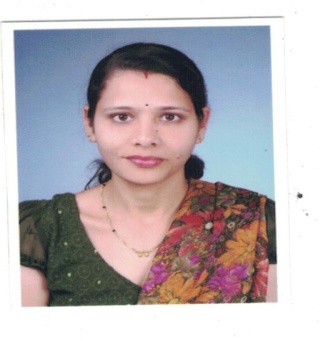 Paper PublicationPaper PublicationCon./Seminar AttendanceCon./Seminar AttendanceCon./Seminar AttendancePaper Presentedin ConferencesPaper Presentedin ConferencesPaper Presentedin Conferences Book Editor Book Editor Book EditorInvited LecturesISSNISBNINNRINNRINNR020107120109050102